Дистанционное задание на 15.10.2020Преподаватель Курочкина А.СОтделение ИЗО.215.10бумагопластикаВыполнить в технике «квиллинг» цветочную композицию на формате А4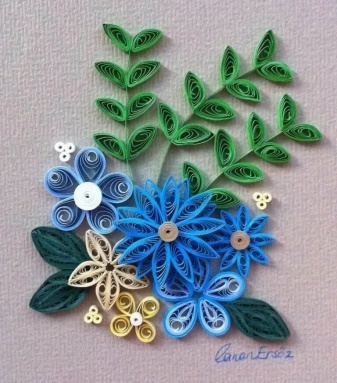 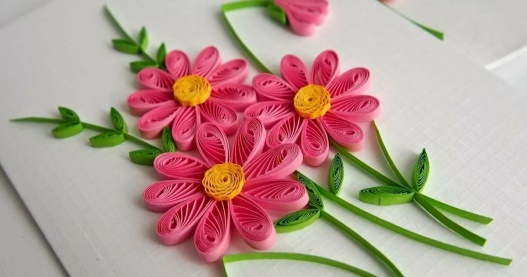 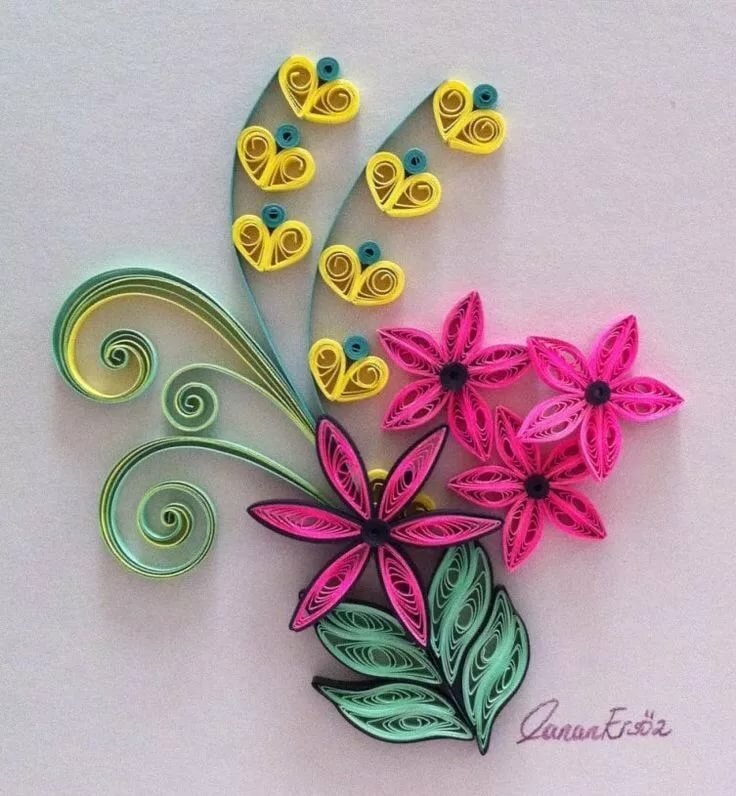 Сроки сдачи до 21.10.2020
до 17:00ОБРАТНАЯ СВЯЗЬ: WHATSAPP 89122819329